    桃園市進出口商業同業公會 函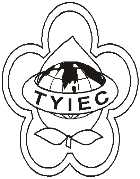          Taoyuan Importers & Exporters Chamber of Commerce桃園市桃園區春日路1235之2號3F           TEL:886-3-316-4346   886-3-325-3781   FAX:886-3-355-9651ie325@ms19.hinet.net     www.taoyuanproduct.org受 文 者：各相關會員發文日期：中華民國109年5月29日發文字號：桃貿豐字第20139號附    件：主   旨：為執行衛生福利部食品藥物管理署委託棟宇法律事務所舉辦之「國外供應商管理制度研析交流座談會」乙事，詳如說明，  敬請查照。說   明：     ㄧ、依據棟宇法律事務所(棟)第109052501號函辦理。     二、為推動未來我國國外供應商管理制度，廣納各界意見，謹訂6/23舉辦旨揭交流座談會議，邀請產官學界分享其寶貴經驗，內容精彩可期，敬請踴躍參加或轉知所屬會員參加。     三、本次座談會採網路報名，報名方式詳如附件(因場地關係，每家業者限額2名，額滿為止)。    四、如有任何疑問，請洽本案承辦單位聯絡人：陳小姐(TEL：02-27270170；E-mail：service@dylaw.com.tw)理事長  簡 文 豐